Протокол № 15Об итогах закупа медицинских изделий способом запроса ценовых предложений на 2020 год      г. Алматы                                                                                                                                                                                                                                   «27» марта 2020 г.Некоммерческое акционерное общество "Казахский национальный медицинский университет имени С.Д. Асфендиярова", находящегося по адресу г. Алматы, ул. Толе Би 94, в соответствии с п.103 главой 10 Правил  организации и проведения закупа лекарственных средств и медицинских изделий, фармацевтических услуг утвержденного Постановлением Правительства Республики Казахстан от 30 октября 2009 года №1729, провел закуп способом запроса ценовых предложений по следующим наименованиям:Выделенная сумма 5 439 840,00 (пять миллионов четыреста тридцать девять тысяч восемьсот сорок) тенге.       Место поставки товара: г. Алматы,  Университетская клиника  «Аксай» мкр. Тастыбулак, ул. Жана-Арна, д.14/1.Наименование потенциальных поставщиков, представивших ценовое предложение до истечения окончательного срока предоставления ценовых предложений:ТОО «Гелика» - СКО, г. Петропавловск, ул. Маяковского, 95 (19.03.2020 г. 12:40)ТОО «MEDICAL MARKETING GROUP KZ» (МЕДИКАЛ МАРКЕТИНГ ГРУПП КЗ) - г. Алматы, ул. Толе би, 291 (20.03.2020 г. 14:05)Организатор закупок Некоммерческое акционерное общество "Казахский национальный медицинский университет имени С.Д. Асфендиярова" по результатам оценки и сопоставления ценовых предложений потенциальных поставщиков РЕШИЛА: - определить победителем ТОО «MEDICAL MARKETING GROUP KZ» (МЕДИКАЛ МАРКЕТИНГ ГРУПП КЗ) - г. Алматы, ул. Толе би, 291 по лоту № 6 на основании предоставления только одного ценового предложения и заключить с ним договор на сумму 297 000,00 (двести девяносто семь тысяч) тенге.Признать несостоявшимся лоты № 1-5, 7-12, 14-15 на основании отсутствия представленных ценовых предложений.Признать несостоявшимся лот № 13 на основании подпункта 1) пункта 20 Правил - не предоставление документов, подтверждающих соответствие предлагаемых товаров, на основании отсутствия регистрации медицинских изделий.Победитель представляет Заказчику или организатору закупа в течение десяти календарных дней со дня признания победителем пакет документов, подтверждающие соответствие квалификационным требованиям, согласно главе 10, пункта 113 Постановления Правительства РК от 30.10.2009 г. №1729. Председатель комиссии:     Руководитель Департамента экономики и финансов                            _______________________      Утегенов А.К.Члены комиссии:                                                                                    Руководитель управления государственных закупок                          ________________________      Кумарова Н.А.     Руководитель отдела лекарственного обеспечения                              ________________________      Адилова Б.А.      Секретарь комиссии:                                                                                    _________________________    Салиахметова Д.О.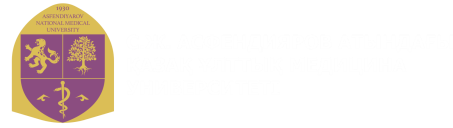 "С.Д. Асфендияров атындағы Қазақ ұлттық медицина университеті" Коммерциялық емес акционерлік қоғамы
Некоммерческое акционерное общество "Казахский национальный медицинский университет имени С.Д. Асфендиярова""С.Д. Асфендияров атындағы Қазақ ұлттық медицина университеті" Коммерциялық емес акционерлік қоғамы
Некоммерческое акционерное общество "Казахский национальный медицинский университет имени С.Д. Асфендиярова"П.ПНаименование  ТовараКраткое описание

Ед.
изм.Кол-воЦена за единицу товара
(в тенге)Общая стоимость Товара
(в тенге)1Мензурка для раздачи таблетокМензурка 100 мл диаметр 40 мм, высота 60 мм для раздачи таблетокшт300 500,00150 000,002Фистульные иглы размером 16G артерияФистульные иглы размером 16G артерияшт1000 350,00350 000,003Фистульные иглы размером 16G венаФистульные иглы размером 16G венашт1000 350,00350 000,004Фистульные иглы размером 17G артерияФистульные иглы размером 17G артерияшт300 350,00105 000,005Фистульные иглы размером 17G венаФистульные иглы размером 17G венашт300 350,00105 000,006Двухпросветный центральный венозный диализный катетер с мягким атравматичным кончиком гемодиализа F12Двухпросветный центральный венозный диализный катетер с мягким атравматичным кончиком гемодиализа F12шт15 25 000,00375 000,007Зажим выходного канала Зажим выходного канала в системе для перитонеального диализа, предназначен для облегчения присоединения/отсоединения контейнера с раствором для перитонеального диализа к переходной трубкешт10 460,004 600,008Трубка переходная перитонеального диализа с поворотным зажимомПереходная трубка для перитонеального диализа c поворотным зажимом. Переходная трубка повышенной прочности предназначена для удлинения катетера и присоединения его к системе для перитонеального диализа. Переходная трубка включает коннектор для подсоединения к контейнеру, зажим, а также коннектор типа Луер-лок для соединения с катетером.шт20 9 700,00194 000,009Колпачок Mini CapКолпачок MiniCap с повидон-йодом для перитонеального диализашт2000 270,00540 000,0010Система для переливания крови с иглой размером 18GСистема для переливания крови и кровезаменителей  с иглой размером 18G (1,2х38мм), стерильная, однократного применения.шт500 95,1847 590,0011Система для вливания  инфузионных растворов с иглой 21GСистема для вливания инфузионных растворов стерильный для однократного применения с иглой размером 21 G (0,8х38 мм) шт35000 39,391 378 650,0012Удлинитель инфузионных насосов 150 см  Предназначен для соединения инфузионной/ трансфузионной линии 150 смшт100 150,0015 000,0013Бахила однаразовыеБахила однаразовыешт70000 10,00700 000,0014Плазмофильтр мембранный, одноразовый стерильныйПлазмофильтр мембранный, одноразовый стерильныйшт50 17000,00850 000,0015Комплект магистралейПолимерные кровопроводящие для лечебного и донорского плазмофареза, одноразовый стерильныйшт50 5500,00275 000,00Итого:Итого:Итого:Итого:Итого:Итого:5 439 840,00   П.ПНаименование  ТовараКраткое описание

Ед.
изм.Кол-воЦена за единицу товара
(в тенге)ТОО «Гелика»ТОО «MEDICAL MARKETING GROUP KZ» (МЕДИКАЛ МАРКЕТИНГ ГРУПП КЗ)П.ПНаименование  ТовараКраткое описание

Ед.
изм.Кол-воЦена за единицу товара
(в тенге)ценацена1Мензурка для раздачи таблетокМензурка 100 мл диаметр 40 мм, высота 60 мм для раздачи таблетокшт300 500,002Фистульные иглы размером 16G артерияФистульные иглы размером 16G артерияшт1000 350,003Фистульные иглы размером 16G венаФистульные иглы размером 16G венашт1000 350,004Фистульные иглы размером 17G артерияФистульные иглы размером 17G артерияшт300 350,005Фистульные иглы размером 17G венаФистульные иглы размером 17G венашт300 350,006Двухпросветный центральный венозный диализный катетер с мягким атравматичным кончиком гемодиализа F12Двухпросветный центральный венозный диализный катетер с мягким атравматичным кончиком гемодиализа F12шт15 25 000,0019 800,007Зажим выходного канала Зажим выходного канала в системе для перитонеального диализа, предназначен для облегчения присоединения/отсоединения контейнера с раствором для перитонеального диализа к переходной трубкешт10 460,008Трубка переходная перитонеального диализа с поворотным зажимомПереходная трубка для перитонеального диализа c поворотным зажимом. Переходная трубка повышенной прочности предназначена для удлинения катетера и присоединения его к системе для перитонеального диализа. Переходная трубка включает коннектор для подсоединения к контейнеру, зажим, а также коннектор типа Луер-лок для соединения с катетером.шт20 9 700,009Колпачок Mini CapКолпачок MiniCap с повидон-йодом для перитонеального диализашт2000 270,0010Система для переливания крови с иглой размером 18GСистема для переливания крови и кровезаменителей  с иглой размером 18G (1,2х38мм), стерильная, однократного применения.шт500 95,1811Система для вливания  инфузионных растворов с иглой 21GСистема для вливания инфузионных растворов стерильный для однократного применения с иглой размером 21 G (0,8х38 мм) шт35000 39,3912Удлинитель инфузионных насосов 150 см  Предназначен для соединения инфузионной/ трансфузионной линии 150 смшт100 150,0013Бахила однаразовыеБахила однаразовыешт70000 10,009,0014Плазмофильтр мембранный, одноразовый стерильныйПлазмофильтр мембранный, одноразовый стерильныйшт50 17000,0015Комплект магистралейПолимерные кровопроводящие для лечебного и донорского плазмофареза, одноразовый стерильныйшт50 5500,00